السيرة الذاتية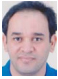 المعلومات الشخصية:الاسم: ابراهيم عبدالله ابراهيم شنبيرةتاريخ الميلاد:12\08\1977الحالة الاجتماعية: متزوجالعنوان: مصراتة – ليبيارقم الهاتف: 0913302193i.shinbira@eng.misuratau.edu.lyالبريد الالكتروني: قائمة بالمنشورات العلميةShinbira, Ibrahim Abdallah. "Physical qualities and activities patterns associated with street’s identity, a case study Jalan Tuanku Abdul Rahman-Kuala Lumpur, Malaysia." University Technology Malaysia. 2007.‏Shinbira, Ibrahim& Sulaiman, A. B. Physical qualities and activities patterns associated with street’s identity, a case study Jalan Tuanku Abdul Rahman-Kuala Lumpur, Malaysia. In: Issues Onglobal Energy Crisis and Its Impact on Design: Proceedings of 1st International Conference on Sustainable Architecture and Urban Design 2010. 2010. p. 390-399.‏Shinbira, Ibrahim. Conservation of the urban heritage to conserve the sense of place, a case study Misurata City, Libya. American Transactions on Engineering and Applied Sciences, 2012, 1.3.‏Shinbira, Ibrahim. The Potential of Walkability in Evoking People’s Perception of Place Identity.  World Academy of Science, Engineering and Technology, International Journal of Environmental and Ecological Engineering. 2016 Volume: 3, Issue: 2Shinbira, Ibrahim. Defining place identity: Misurata, Libya. PhD. University of Nottingham, 2017.‏قريو, الملقلفطة, شنبيرة. الحفاظ على التراث المعماري الاسلامي في مدينة مصراتة: جامع الجمعة العتيق كحالة دراسة. المجلة الدولية المحكمة للعلوم الهندسية وتقنية المعلومات, جامعة مصراتة.قائمة الابحاث قيد الانجازThe Influence of Place Attachment& Meaning on Resident’s Perception Place Identity in Relation to Physical Environment and Psychological Dimension (absttact accpted to conference that will be held by 10, Oct 2020- Pisa, Italy). The Role of Intangible Features in Developing Open SpacesEnhancing the Urban Qualities of City Center: A Case Study Misurataالمؤهلات العلميةالمؤهلات العلميةالمؤهلات العلميةاسم الجامعة سنة الحصول عليه المؤهل العلميجامعة ناصر- الخمس2001بكالوريس هندسة معمارية وتخطيط عمرانيالجامعة التكنولوجيه الماليزية-ماليزيا2007ماجستير تصميم حضريجامعة نوتنكهام - بريطانيا2017دكتوراة هندسة معماريةالخبرة الاكاديميةالخبرة الاكاديميةالخبرة الاكاديميةجامعة مصراتة - قسم الهندسة المعمارية2007-2008 عضو هيئة تدريس متعاون جامعة مصراتة - قسم الهندسة المعمارية2008 الى الانعضو هيئة تدريس اساسي (قرار تعيين)الخبرة العملية (جميع الاعمال موثقة)الخبرة العملية (جميع الاعمال موثقة)الخبرة العملية (جميع الاعمال موثقة)الخبرة العملية (جميع الاعمال موثقة)حالة المشروعالجهة المالكة او المشرفةالسنة الاعمالعضو اساسي بمكتب عمارة المستقبل2002-2006اعداد تصاميم معمارية واشراف على وحدات سكنية, اعداد تقارير فنيةالتنفيذ متوقف من سنة 2011لصالح جهاز تنمية وتطوير المراكز الادارية2007تصميم وتخطيط مشروع سوق سرت التجاري بمساحة 22 هتارالتنفيذ متوقف من سنة 2011لصالح جهاز تنمية وتطوير المراكز الادارية2008اعداد بدائل ومقترحات لتصميم وتخطيط 3600 وحدة سكنية بمنطقة وادي غان. مساحة الموقع 448.78 هكتار يشمل المراكز الخدمية للمشروع حسب المعايير التخطيطية.التنفيذ متوقف من سنة 2011لصالح جهاز تنمية وتطوير المراكز الادارية2008تصميم مركز صحي بمنطقة الهيشة الجديدةتم التنفيذلصالح جهاز تنمية وتطوير المراكز الادارية2009تصميم مطعم خاص (في اي بي) ببنغازي بمنطقة سيدي خريبيشلتنفيذ متوقف من سنة2011لصالح جهاز تنمية وتطوير المراكز الادارية2009تصميم مسجد اوقات بمدينة المرج (حي سكني)تم التنفيذجهة خاصة2009تصميم واجهة مبنى اداري تجاري سكني من 6 طوابق بمصراتةتم التنفيذجهة خاصة2010تصميم حديقة استراحة بمساحة 2هكتار تقريبالتنفيذ متوقف من سنة2011لصالح جهاز تنمية وتطوير المراكز الادارية2010المشاركة في اعداد تصاميم ودراسة توزيع الانارة الخارجية وتنسيق الحدائق والارضيات والجلسات لمشروع درنة السكني (480 وحدة سكنيةلتنفيذ متوقف من سنة2011لصالح جهاز تنمية وتطوير المراكز الادارية2010المشاركة في اعداد تصاميم ودراسة توزيع الانارة الخارجية وتنسيق الحدائق والارضيات والجلسات لمشروع سلوك السكني (5000 وحدة سكنية).اللغاتاللغة العربيةاللغة الانجليزية (6.5) ايلتسالمهارات برمجيات الرسم المعماري (اوتوكاد, ثري دي ماكس, اسكتش اب)الرسم والخط العربيميكروسوفت اوفيسبرامج التواصل الاجتماعي (تويتر, يوتيوب, فيس بوك, لنكدن)